STRUCTURE D’ACCUEIL EXTRAFAMILIAL DE JOURConvention individuelle de subventionnementLa présente convention se réfère au « Règlement de mise à disposition et de subventionnement des places d’accueil extrafamilial de jour » de la Commune de Châtel-St-Denis. Elle s’applique aux enfants âgés de 0 à 4 ans (jusqu’à la rentrée scolaire).La présente convention a pour but de définir les modalités de prise en charge de l’enfant mentionné·e ci-dessus, dont les parents ont leur domicile légal sur le territoire de la Commune, inscrit·e auprès de la structure d’accueil mentionnée ci-dessus. La subvention communale est versée directement à la structure d’accueil qui la déduit du montant des prestations facturées aux parents.La Commune s’acquitte mensuellement du montant correspondant à la subvention communale pour le temps d’accueil et selon le contrat en vigueur de l’enfant. Toute future modification de la fréquentation est incluse et la facturation de la subvention sera adaptée par la structure d’accueil. Les accueils extraordinaires (dépannages) et autres frais supplémentaires sont à la charge exclusive des parents. Tout changement susceptible de modifier le subventionnement (modification du revenu, déménagement, …) doit être annoncé immédiatement par les parents à la structure d’accueil et à la Commune. Des manquements peuvent entraîner une suspension du subventionnement communal. La présente convention est valable selon les dates mentionnées dans le présent formulaire, sous réserve de changements annoncés. Elle peut être renouvelée après transmission du nouvel avis de taxation par les parents à la Commune, jusqu’à l’entrée à l’école obligatoire de l’enfant. Elle peut être dénoncée par l’une des parties avec un délai de trois mois pour la fin d’un mois. La présente convention et ses annexes sont transmises aux trois signataires. Par sa signature, la structure d’accueil confirme être au bénéfice d’une autorisation d’accueil de l’autorité cantonale compétente. Annexes : 
-	Formulaire calcul du revenu déterminant Règlement de mise à disposition et de subventionnement des places d’accueil extrafamilial de jour Structure d’accueil extrafamilial de jourStructure d’accueil extrafamilial de jourNomAdresseMénageMénagePrénom - NomAdresseEnfant accueilli·eEnfant accueilli·ePrénom - NomDate de naissanceDemande de mise à jour d’une subvention déjà accordéeDemande de mise à jour d’une subvention déjà accordée 	Oui, à cause d’un changement de revenus 	Oui, à cause d’un changement de revenus 	Non 	NonRevenu déterminant annuel (selon formulaire de calcul)Revenu déterminant annuel (selon formulaire de calcul)CHF Prix coûtant net journalier, repas compris (si crèche)Prix coûtant net journalier, repas compris (si crèche)CHFPrix coûtant net par heure (si assistant·e parental·e)Prix coûtant net par heure (si assistant·e parental·e)CHFFréquentation hebdomadaire de l’enfantFréquentation hebdomadaire de l’enfantNombre de jour(s)Subvention communale accordée (selon grille tarifaire)Subvention communale accordée (selon grille tarifaire)Montant par jour (CHF)Dès leJusqu’auCOMMUNE DE CHÂTEL-ST-DENISSTRUCTURE D’ACCUEIL EXTRAFAMILIAL DE JOURPARENT·S – CONCUBIN·EDateLe Syndic : 	Le Secrétaire  
général :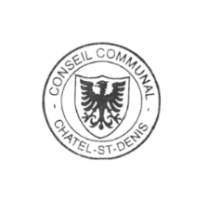 Charles Ducrot	Olivier GrangierDateSignatureDateSignature